                Guía Formativa N° 2 Lengua (je),  Comunicación y Literatura 2° a 4t°  Medio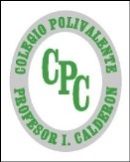 Nombre Estudiante :………………………………………………………….. Curso:……………… Fecha:       de          del    2020Puntaje Ideal :  17   puntos. Puntaje de Logro: 10 puntos    o más.Objetivo de Aprendizaje: Discriminar   ( DIFERENCIAR )las tres partes fundamentales de un texto : Introducción, desarrollo y conclusión..Reconocer información literal y/o implícita en un texto.PREGUNTAS SOBRE LAS TRES PARTES FUNDAMENTALES DE UN TEXTO: introducción, desarrollo y conclusión.A continuación se presentan diversos textos, con un título, y fragmentado en tres enunciados. Cada fragmento corresponde a Introducción, desarrollo y conclusión: su trabajo será ordenarlos, pues, algunos se proponen, a propósito, desordenados. ( 1,5 puntos por cada ejercicio correcto )1.- GABRIELA MISTRALRecibió el premio Nobel de literatura en 1945PoetaNació en el Valle de Elqui.ORDENAR :…………………………………………………………………………………………………………………………………………………………………………………………………………………………………………………………………………………………………………………………………………………………………………………………………………………………………………………………………………………………………………………………….2.- CORONAVIRUSLa OMS. Lo declaró una pandemia.No está aún muy claro, cuál es su origen.Es un virus, que ha mutado.ORDENAR :…………………………………………………………………………………………………………………………………………………………………………………………………………………………………………………………………………………………………………………………………………………………………………………………………………………………………………………………………………………………………………………………….3.- INCENDIO EN LA VECINA CIUDAD DE VALPARAÍSO.La oportuna acción de bomberos, permitió el control del siniestro, cerca del medio díaNuevamente un incendio afectó al puerto de Valparaíso.Según informe del comandante de bomberos, la causa del fuego se debió a un corto circuito.ORDENAR :…………………………………………………………………………………………………………………………………………………………………………………………………………………………………………………………………………………………………………………………………………………………………………………………………………………………………………………………………………………………………………………………….4.- PUERTO GALA, UN PUERTO DE PELÍCULAEs uno de los lugares más hermosos que me ha tocado visitar en Chile.En rigor, Gala es un conjunto de 4 islitas a las cuales se tiene acceso sólo por vía marítima.Ubicado en la zona costera de Aysén, se hizo famoso pue allí se filmó La fiebre del Loco.ORDENAR :…………………………………………………………………………………………………………………………………………………………………………………………………………………………………………………………………………………………………………………………………………………………………………………………………………………………………………………………………………………………………………………………….5.- SPAGHETTI ALL’AMATRICIANA.Ponga una cda. de manteca y fría en ella cebolla, tocino y tomates.Cueza 400 gr. De spaghetti del 5 con sal. Déjelos al dente, y luego cuélelos, y repóselos.Luego de unos minutos, a la salsa que preparó, agregue la pasta reservada. Sirva con queso rallado.ORDENAR :…………………………………………………………………………………………………………………………………………………………………………………………………………………………………………………………………………………………………………………………………………………………………………………………………………………………………………………………………………………………………………………………….6.- ARTURO VIDALDe origen humilde, ha sabido trabajar para estar en las grandes ligas del fútbol internacional.Futbolista chileno, quizás uno de los mejores de la historia.Actualmente integra el Barcelona, junto a Messi. El REY, así le dicen, no se achica ante la pulga.ORDENAR :…………………………………………………………………………………………………………………………………………………………………………………………………………………………………………………………………………………………………………………………………………………………………………………………………………………………………………………………………………………………………………………………….ACTIVIDADES SOBRE LECTURA DE UN TEXTO, Y RECONOCER INFORMACIÓN EXPLÍCITA E IMPLÍCITARecuerde que la información EXPLÍCITA o literal, es aquella que informan las propias palabras del texto; y la IMPLÍCITA, es aquella que podemos concluir o inferir del texto, considerando algunas pistas que proporciona el escrito o texto.Lea el siguiente texto, y desarrolle las siguientes actividades :“David Lynch es un director raro. Es un hecho objetivo. Un hecho, por otra parte, rentable para él y para muchas de sus extrañas películas aunque, no cabe duda, es el mejor contando historias estudiadamente incomprensibles. Pero, mucho antes de que a los progenitores de Mr. Lynch se les ocurriera concebir a su poliédrico vástago, había un tipo de Teruel, mal encarado y de infinito talento: Luis Buñuel, que marcó un camino que luego han recorrido muchos cineastas, David Lynch el primero. Claro está que, como señalan los críticos, ninguno ha alcanzado tal nivel de genialidad.Ambos directores se sintieron atraídos en su juventud por la pintura. Siempre se consideraron artistas que llegaron al mundo del cine como única salida a la desbordante creatividad. Son caminos comparados e incomparables. El genio, deslumbra con Un perro andaluz (1929)” y La edad de oro (1930), mientras Lynch se hace un hueco en la industria gracias a Cabeza borradora (1977) y El hombre elefante (1980). Sin duda y salvando las distancias, ambos han bebido de fuentes similares, han tratado de mantenerse al margen de la industria cinematográfica como única salida para rodar con libertad e independencia, pero la cosecha ha sido bien distinta. Lógico.”A continuación se proponen CUATRO enunciados, sobre el texto recién leído, su primera actividad, es indicar si ellos corresponden a información explícita o implícita; y luego, si hubiera enunciados IMPLÍCITOS, indique qué dato del escrito permite hace esa INFERENCIA. ( 1 punto por cada tipo de información y 2 puntos por datos que permiten inferencia )1.-  Buñuel produce sus películas en un tiempo anterior al de LynchTipo de Información :…………………………………………………………………………………………………………………………………….. 2.- Tanto Buñuel como Lynch ingresaron al cine a partir de la pintura.Tipo de Información :……………………………………………………………………………………………………………………………………..3.- Buñuel ha servido de inspiración a Lynch.Tipo de Información :……………………………………………………………………………………………………………………………………..4.- La imaginación de ambos artistas es fuera de la común. Tipo de Información :……………………………………………………………………………………………………………………………………..Finalmente, señale  si corresponde, aquellos enunciados que contienen información  IMPLÍCITA,hágalo  sólo indicando el número, y al lado del  número, el dato o datos, que permiten hacer la INFERENCIA.…………………………………………………………………………………………………………………………………………………….………………………………………………………………………………………………………………………………………………………………………………………………………………………………………………………………………………………………………….……………………………………………………………………………………………………………………………………………………..¡  TODOS, TÚ TAMBIÉN, CONTRA EL COVID 19  !NO OLVIDES LAVARTE LAS MANOS FRECUENTEMENTE.SI SALES DE CASA, HAZLO CON MASCARILLA. Y EVITA TOCAR OBJETOS Y SUPERFICIESFINALMENTE, PRACTA EL AISLAMIENTO SOCIAL FÍSICO, Y  EVITA SALUDAR CON LA MANO Y  BESO.COMPARTE CON OTROS Y OTRAS, A TRAVÉS DE REDES SOCIALESPARA COMBATIR EL ABURRIMIENTO, PLANIFICA UNA O DOS TAREAS PARA TU DÍA, ASÍ TRANSCURRIRÁ MÁS RÁPIDO Y OBTENDRÁS UNA SENSACIÓN DE SATISFACCIÓN*Esta guía tiene un 60% de exigencia”                          L : 60 a 100% de logro                        NL: menos del 60% de logroPuntaje ObtenidoLNLInstrucciones para los/las estudiantes: Lee atentamente cada pregunta y responde en el espacio dado/ o selecciona respuesta según corresponda.Continúa revisando la página del Colegio para que continúes desarrollando nuevas actividades y revises tus avances.